Publicado en Madrid el 24/06/2022 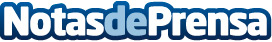 Los mejores planes para disfrutar del verano en Madrid están en BuscateaLlega el verano y con él las ganas de exprimir la ciudad al máximo. Los días se vuelven más largos y es la mejor época para hacer planes con amigos o en pareja, pero ¿cómo se pueden encontrar las mejores opciones? Buscatea es la respuesta. 
En la página de ocio y tendencias Buscatea proponen actividades y la mejor oferta gastronómica para disfrutar de Madrid durante la época estival desde la mañana hasta la noche. Aquí va un listado de las mejores propuestas de esta temporada:Datos de contacto:ELENA EGIDOhttps://seo-sem.online+34633668845Nota de prensa publicada en: https://www.notasdeprensa.es/los-mejores-planes-para-disfrutar-del-verano Categorias: Nacional Gastronomía Viaje Madrid Entretenimiento http://www.notasdeprensa.es